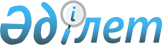 Об утверждении форм лицензий на недропользованиеПриказ Министра по инвестициям и развитию Республики Казахстан от 24 мая 2018 года № 385. Зарегистрирован в Министерстве юстиции Республики Казахстан 8 июня 2018 года № 17023.
      В соответствии с пунктом 1 статьи 31 Кодекса Республики Казахстан от 27 декабря 2017 года "О недрах и недропользовании" ПРИКАЗЫВАЮ:
      1. Утвердить: 
      1) форму лицензии на геологическое изучение недр согласно приложению 1 к настоящему приказу;
      2) форму лицензии на разведку твердых полезных ископаемых согласно приложению 2 к настоящему приказу;
      3) форму лицензии на добычу твердых полезных ископаемых согласно приложению 3 к настоящему приказу;
      4) форму лицензии на добычу общераспространенных полезных ископаемых согласно приложению 4 к настоящему приказу;
      5) форму лицензии на использование пространства недр согласно приложению 5 к настоящему приказу;
      6) форму лицензии на старательство согласно приложению 6 к настоящему приказу.
      2. Департаменту недропользования Министерства по инвестициям и развитию Республики Казахстан в установленном законодательством порядке обеспечить:
      1) государственную регистрацию настоящего приказа в Министерстве юстиции Республики Казахстан;
      2) в течение десяти календарных дней со дня государственной регистрации настоящего приказа направление его копии на бумажном носителе и в электронной форме на казахском и русском языках в Республиканское государственное предприятие на праве хозяйственного ведения "Республиканский центр правовой информации" для официального опубликования и включения в Эталонный контрольный банк нормативных правовых актов Республики Казахстан;
      3) размещение настоящего приказа на интернет-ресурсе Министерства по инвестициям и развитию Республики Казахстан;
      4) в течение десяти рабочих дней после государственной регистрации настоящего приказа в Министерстве юстиции Республики Казахстан представление в Юридический департамент Министерства по инвестициям и развитию Республики Казахстан сведений об исполнении мероприятий, согласно подпунктам 1), 2) и 3) настоящего пункта.
      3. Контроль за исполнением настоящего приказа возложить на курирующего вице-министра по инвестициям и развитию Республики Казахстан.
      4. Настоящий приказ вводится в действие с 29 июня 2018 года и подлежит официальному опубликованию.
      Сноска. Приложение 1 – в редакции приказа Министра индустрии и инфраструктурного развития РК от 21.06.2022 № 355 (вводится в действие по истечении десяти календарных дней после дня его первого официального опубликования). Лицензия на геологическое изучение недр
      №_______________ дата "___"__________20___года1. Выдана _________________________________________________________________________________________________________________________________________(фамилия, имя и отчество (если оно указано в документе, удостоверяющем личность)и гражданство физического лица/наименование, место нахождения юридическоголица) (при общем владении правом недропользования перечисляются все владельцыс полным указанием сведении) (далее – Недропользователь) и предоставляет правона пользование участком недр в целях проведения операций по геологическомуизучению недр в соответствии с Кодексом Республики Казахстан "О недрах инедропользовании"Размер доли в праве недропользования:_________________________________________________________________________(размер в процентном выражении по каждому владельцу)2. Условия лицензии:1) срок лицензии: три года со дня ее выдачи2) границы территории участка недр__________________________________________________________________________________________________________________________________________________(указать количество и код блока (блоков), составляющий (составляющие)территорию геологического изучения)3. Государственный орган, выдавший лицензию__________________________________________________________________________________________________________________________________________________(наименование государственного органа выдавшего лицензию)_________________________________________________________________________подпись руководителя (уполномоченного лица) (для лицензий на бумажных носителях)Место печати (при наличии) (для лицензий на бумажных носителях)Место выдачи: город Нур-Султан, Республика Казахстан
      Сноска. Приложение 2 – в редакции приказа Министра индустрии и инфраструктурного развития РК от 21.06.2022 № 355 (вводится в действие по истечении десяти календарных дней после дня его первого официального опубликования). Лицензия на разведку твердых полезных ископаемых
      №_______________ дата "___" ___________ 20___года1. Выдана _________________________________________________________________________________________________________________________________________(фамилия, имя и отчество (если оно указано в документе, удостоверяющем личность)и гражданство физического лица/наименование, место нахождение юридическоголица) (при общем владении правом недропользования перечисляются все владельцыс полным указанием сведении) (далее – Недропользователь) и предоставляет право напользование участком недр в целях проведения операций по разведке твердыхполезных ископаемых в соответствии с Кодексом Республики Казахстан "О недрах инедропользовании" (далее - Кодекс)Размер доли в праве недропользования:_________________________________________________________________________(размер в процентном выражении по каждому владельцу)2. Условия лицензии:1) срок лицензии (при продлении срока лицензии на разведку срок указываетсяс учетом срока продления):__________________________________________________________ со дня ее выдачи2) границы территории участка недр __________________________________________________________________________________________________________________(указать количество и код блока (блоков), составляющий (составляющие) территориюразведки и определяющий (определяющие) участок недр)3) Условия недропользования предусмотренные статьей 191 Кодекса:3. Обязательства Недропользователя:1) уплата подписного бонуса в размере ____________ тенге до "___"______ 20__ года;2) уплата в течение срока лицензии платежей за пользование земельными участками(арендных платежей) в размере и порядке в соответствии со статьей 563 КодексаРеспублики Казахстан "О налогах и других обязательных платежах в бюджет(Налоговый кодекс)";3) ежегодное осуществление минимальных расходов на операции по разведке твердыхполезных ископаемых:в течение каждого года с первого по третий год срока разведки включительно_________________________________________________________________________;в течение каждого года с четвертого по шестой год срока разведки включительно_________________________________________________________________________;(указывается количество месячных расчетных показателей, действующих на датувыдачи лицензии, с учетом количества блоков)4) Обязательства Недропользователя в соответствии со статьей 278 Кодекса:4. Основания отзыва лицензии:1) нарушение требований по переходу права недропользования и объектов связанныхс правом недропользования, повлекшее угрозу национальной безопасности;2) нарушение условий и обязательств, предусмотренных настоящей лицензией;3) Неисполнение обязательств, указанных в подпункте 4) пункта 3 настоящей Лицензии.5. Государственный орган, выдавший лицензию ________________________________________________________________________________________________________(наименование государственного органа выдавшего лицензию)_______________________________ подпись руководителя (уполномоченного лица)(для лицензий на бумажных носителях)Место печати (при наличии) (для лицензий на бумажных носителях)Место выдачи: город Нур-Султан, Республика Казахстан
      Сноска. Приложение 3 – в редакции приказа Министра индустрии и инфраструктурного развития РК от 21.06.2022 № 355 (вводится в действие по истечении десяти календарных дней после дня его первого официального опубликования). Лицензия на добычу твердых полезных ископаемых
      №_______________ дата "___" ___________ 20___года1. Выдана ___________________________________________________________________________________________________________________________________________(фамилия, имя и отчество (если оно указано в документе, удостоверяющем личность)и гражданство физического лица/наименование, место нахождение юридическоголица) (при общем владении правом недропользования перечисляются все владельцыс полным указанием сведении) (далее – Недропользователь) и предоставляет право напользование участком недр в целях проведения операций по добыче твердыхполезных ископаемых в соответствии с Кодексом Республики Казахстан "О недрах инедропользовании" (далее – Кодекс)Размер доли в праве недропользования:__________________________________________________________________________(размер в процентном выражении по каждому владельцу)2. Условия лицензии:1) срок лицензии (при продлении срока лицензии на добычу срок указываетсяс учетом срока продления): ___________________________________ со дня ее выдачи2) границы территории участка недр площадью ________________________ кв.км, соследующими географическими координатами: __________________________________(указать точки географических координат)3) Условия недропользования предусмотренные статьей 208 Кодекса:Наименование, местонахождение участка недр (месторождения):__________________________________________________________________________(наименование, область, район)Наименование полезного ископаемого: ________________________________________Схематическое расположение территории участка недр прилагается к настоящей лицензии3. Обязательства Недропользователя:1) уплата подписного бонуса в размере ____________ тенге до "___"______20__ года;2) уплата в течение срока лицензии платежей за пользование земельными участками(арендных платежей) в размере и порядке в соответствии со статьей 563 КодексаРеспублики Казахстан "О налогах и других обязательных платежах в бюджет(Налоговый кодекс)";3) размер обязательства по ежегодным минимальным расходам на операциипо добыче твердых полезных ископаемых: ____________________________________;(указывается количество месячных расчетных показателей, действующих на датувыдачи лицензии)4) размер минимальной доли внутристрановой ценности в работах и услугах,используемых при проведении операций по добыче: ____________________________;5) размер обязательства Недропользователя по финансированию обученияказахстанских кадров: ______________________________________________________;6) размер обязательства Недропользователя по финансированию научно-исследовательских, научно-технических и (или) опытно-конструкторских работ:_________________________________________________________________________;7) Обязательства Недропользователя в соответствии со статьей 278 Кодекса:4. Основания отзыва лицензии:1) нарушение требований пункта 1 статьи 44 Кодекса, повлекшее угрозу национальной безопасности;2) нарушение условий лицензии, предусмотренных подпунктами 1), 2) и 3) пункта 3настоящей лицензии;3) Неисполнение обязательств, указанных в подпункте 7) пункта 3 настоящей Лицензии.5. Государственный орган, выдавший лицензию____________________________________________________________________________________________________________________________________________________(наименование государственного органа выдавшего лицензию)__________________________________________________________________________подпись Руководителя (уполномоченного лица) (для лицензий на бумажных носителях)Место печати (при наличии) (для лицензий на бумажных носителях)Место выдачи: город Нур-Султан, Республика Казахстан
      Сноска. Приложение 4 – в редакции приказа Министра индустрии и инфраструктурного развития РК от 21.06.2022 № 355 (вводится в действие по истечении десяти календарных дней после дня его первого официального опубликования). Лицензия на добычу общераспространенных полезных ископаемых
      №_______________ дата "___" ___________ 20___года1. Выдана ___________________________________________________________________________________________________________________________________________(фамилия, имя и отчество (если оно указано в документе, удостоверяющем личность)и гражданство физического лица/наименование, место нахождение юридическоголица) (при общем владении правом недропольования перечисляются все владельцыс полным указанием сведении) (далее – Недропользователь) и предоставляет правона пользование участком недр в целях проведения операций по добычеобщераспространенных полезных ископаемых в соответствии с Кодексом РеспубликиКазахстан "О недрах и недропользовании" (далее – Кодекс)Размер доли в праве недропользования: _______________________________________(размер в процентном выражении по каждому владельцу)2. Условия лицензии:1) срок лицензии (при продлении срока лицензии на добычу срок указываетсяс учетом срока продления): ______________ со дня ее выдачи2) границы территории участка недр площадью _______________ кв.км,со следующими географическими координатами:__________________________________________________________________________(указать точки географических координат)3) Условия недропользования предусмотренные статьей 31 Кодекса:Наименование, местонахождение участка недр (месторождения):__________________________________________________________________________(наименование, область, район)Наименование полезного ископаемого: ________________________________________Схематическое расположение территории участка прилагается к настоящей лицензии.3. Обязательства Недропользователя:1) уплата подписного бонуса в размере _____________ тенге до "__"_______ 20__ года;2) уплата в течение срока лицензии платежей за пользование земельными участками(арендных платежей) в размере и порядке в соответствии со статьей 563 КодексаРеспублики Казахстан "О налогах и других обязательных платежах в бюджет(Налоговый кодекс)";3) ежегодное осуществление минимальных расходов на операции по добычеобщераспространенных полезных ископаемых: _____________________________;(указывается количество месячных расчетных показателей, действующих на датувыдачи лицензии)4. Основания отзыва лицензии:1) нарушение требований пункта 1 статьи 44 Кодекса, повлекшее угрозунациональной безопасности;2) нарушение условий лицензии, предусмотренных подпунктами 1), 2) и 3) пункта 3настоящей лицензии;3) Неисполнение обязательств, указанных в статье 278 Кодекса:5. Государственный орган, выдавший лицензию________________________________________________________________________________________________________________________________________________(наименование государственного выдавшего лицензию) ________________________подпись руководителя (уполномоченного лица) (для лицензий на бумажных носителях)Место печати (при наличие) (для лицензий на бумажных носителях)Место выдачи: ______________________, Республика Казахстан (административныйцентр области, город республиканского значения, столица)
      Сноска. Приложение 5 – в редакции приказа Министра индустрии и инфраструктурного развития РК от 21.06.2022 № 355 (вводится в действие по истечении десяти календарных дней после дня его первого официального опубликования). Лицензия на использование пространства недр
      №_______________ дата "___" ___________ 20___года1. Выдана _________________________________________________________________________________________________________________________________________(фамилия, имя и отчество (если оно указано в документе, удостоверяющем личность)и гражданство физического лица/наименование, место нахождение юридическоголица) (при общем владении правом недропользования перечисляются все владельцыс полным указанием сведении) (далее – Недропользователь) и предоставляет правона пользование участком недр в целях проведения операций по использованиюпространства недр в соответствии с Кодексом Республики Казахстан "О недрахи недропользовании" (далее – Кодекс)Размер доли в праве недропользования: _______________________________________(размер в процентном выражении по каждому владельцу)2. Условия лицензии:1) срок лицензии (при продлении срока лицензии на использование пространства недрсрок указывается с учетом срока продления): ____________________ со дня ее выдачи2) границы территории участка недр площадью __________ кв.км, со следующимигеографическими координатами: _____________________________________________ (указать точки географических координат)Схематическое расположение территории участка недр прилагается к настоящей лицензии.3. Обязательства Недропользователя:1) уплата подписного бонуса в размере _____________ тенге до "__"______ 20__ года;2) уплата в течение срока лицензии платежей за пользование земельными участками(арендных платежей) в размере и порядке в соответствии со статьей 563 КодексаРеспублики Казахстан "О налогах и других обязательных платежах в бюджет(Налоговый кодекс)".4. Целевое назначение использования пространства недр:___________________________________________________________________________________________________(один из подвидов операций в соответствии со статьей 249 Кодекса)5. Основания отзыва лицензии:1) нарушение условий лицензий, предусмотренных пунктами 3 и 4 настоящей лицензии;2) при запрете деятельности, предусмотренного экологическим законодательствомРеспублики Казахстан.6. Государственный орган, выдавший лицензию____________________________________________________________________________________________________________________________________________________ (наименование государственного выдавшего лицензию)подпись руководителя (уполномоченного лица) (для лицензий на бумажных носителях)Место печати (при наличие) (для лицензий на бумажных носителях)Место выдачи: город Нур-Султан, Республика Казахстан.
      Сноска. Приложение 6 – в редакции приказа Министра индустрии и инфраструктурного развития РК от 21.06.2022 № 355 (вводится в действие по истечении десяти календарных дней после дня его первого официального опубликования). Лицензия на старательство
      №_______________ дата "___" ___________ 20___года1. Выдана _________________________________________________________________________________________________________________________________________(фамилия, имя и отчество (если оно указано в документе, удостоверяющем личность)физического лица) (далее – Недропользователь) и предоставляет право напользование участком недр в целях проведения старательства в соответствии сКодексом Республики Казахстан "О недрах и недропользовании" (далее – Кодекс).2. Условия лицензии:1) срок лицензии (при продлении срока лицензии на старательство срок указываетсяс учетом срока продления): __________________________________ со дня ее выдачи2) границы территории участка недр площадью _______________га, со следующимигеографическими координатами: ____________________________________________(указать точки географических координат) и нижней границей на глубине трех метровот самой нижней точки земной поверхности данной территории3) Условия недропользования предусмотренные статьями 31, 270 Кодекса:Наименование, местонахождение участка недр (месторождения):_________________________________________________________________________;(наименование, область, район)Наименование драгоценных металлов и драгоценных камней: ____________________;Недропользователь обязан оплатить подписной бонус в размере __________________тенге до "__"_________20__ года.Схематическое расположение территории участка недр прилагается к настоящей лицензии.3. Недропользователь в праве:1) использовать средства механизации в виде одной грузовой машиныгрузоподъемностью не более десяти тонн, бурового оборудования, а такжеэкскаватора и (или) бульдозера с объемом ковша в совокупности не более половиныкубического метра, принадлежащих ему на праве собственности;2) осуществлять бурение и иные земляные работы на глубине не более трех метровот самой нижней точки земной поверхности территории участка старательства.4. При проведении старательства по россыпному золоту Недропользователюдопускается добывать золото не более пятидесяти килограммов в календарный год.5. Недропользователь не вправе:1) использовать экскаваторы и бульдозеры на водных объектах и землях водногофонда, приходящихся на участок старательства;2) применять химические реагенты и взрывчатые вещества;3) возводить и строить капитальные сооружения;4) вывозить за пределы участка старательства грунт и извлеченную горную массу.6. Основания отзыва лицензии:1) вступление в силу решения суда о запрете деятельности по недропользованиювследствие нарушения требований экологической и промышленной безопасности;2) при неуплате подписного бонуса в срок, предусмотренный налоговымзаконодательством Республики Казахстан;3) проведение работ по старательству без предоставления обеспечения исполненияобязательств по ликвидации последствий старательства;4) нарушение условий лицензии на старательство об ограничении проведения работпо старательству, использования средств механизации, запрете использованияхимических реагентов, взрывчатых веществ, возведения капитальных сооружений,вывоза грунта и горной массы за пределы участка старательства;5) проведение работ по старательству без плана старательства, когда его наличие требуется.7. Государственный орган, выдавший лицензию____________________________________________________________________________________________________________________________________________________(наименование государственного выдавшего лицензию) _________________________подпись руководителя (уполномоченного лица) (для лицензий на бумажных носителях)Место печати (при наличие) (для лицензий на бумажных носителях)Место выдачи: ______________________, Республика Казахстан____________________ (административный центр области)
					© 2012. РГП на ПХВ «Институт законодательства и правовой информации Республики Казахстан» Министерства юстиции Республики Казахстан
				
      Министрпо инвестициям и развитиюРеспублики Казахстан 

Ж. Қасымбек
Приложение 1
к приказу Министра по 
инвестициям и развитию
Республики Казахстан
от 24 мая 2018 года № 385ФормаПриложение 2
к приказу Министра по 
инвестициям и развитию
Республики Казахстан
от 24 мая 2018 года № 385ФормаПриложение 3
к приказу Министра по 
инвестициям и развитию
Республики Казахстан
от 24 мая 2018 года № 385ФормаПриложение 4
к приказу Министра по 
инвестициям и развитию
Республики Казахстан
от 24 мая 2018 года № 385ФормаПриложение 5
к приказу Министра по 
инвестициям и развитию
Республики Казахстан
от 24 мая 2018 года № 385ФормаПриложение 6
к приказу Министра по 
инвестициям и развитию
Республики Казахстан
от 24 мая 2018 года № 385Форма